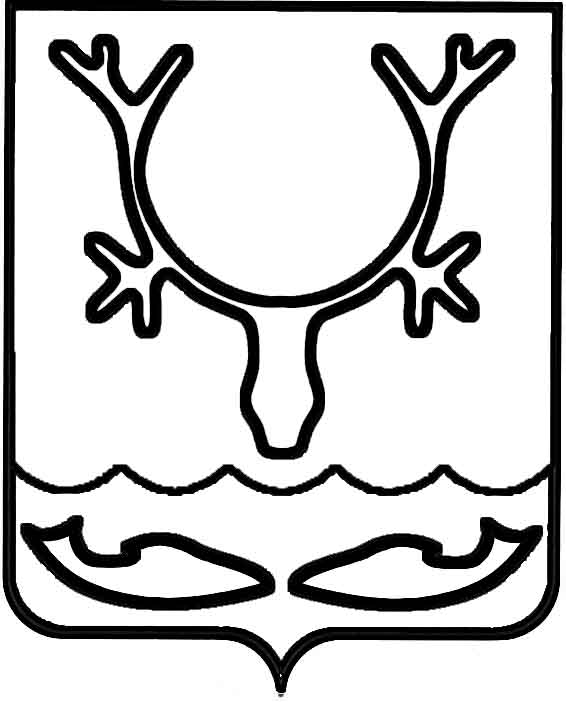 Администрация МО "Городской округ "Город Нарьян-Мар"ПОСТАНОВЛЕНИЕот “____” __________________ № ____________		г. Нарьян-МарВ соответствии с Федеральными законами от 06.10.2003 № 131-ФЗ "Об общих принципах организации местного самоуправления в Российской Федерации", от 28.12.2009 № 381-ФЗ "Об основах государственного регулирования торговой деятельности в Российской Федерации", приказом Управления 
по агропромышленному комплексу и ветеринарии Ненецкого автономного округа 
от 23.04.2012 № 11-од "Об утверждении Порядка разработки и утверждения органами местного самоуправления муниципальных образований Ненецкого автономного округа схемы размещения нестационарных торговых объектов на территории Ненецкого автономного округа" Администрация МО "Городской округ "Город Нарьян-Мар"П О С Т А Н О В Л Я Е Т:Внести в постановление Администрации МО "Городской округ "Город Нарьян-Мар" от 15.05.2018 № 327 (в ред. от 20.11.2018 № 807) "Об утверждении схемы размещения нестационарных торговых объектов на территории МО "Городской округ "Город Нарьян-Мар" (далее – Схема) следующие изменения:Схему дополнить строкой 25 следующего содержания:"".В строке "Итого" цифры "39" заменить цифрами "40".Настоящее постановление вступает в силу со дня его официального опубликования.1501.201935О внесении изменений в постановление Администрации МО "Городской округ "Город Нарьян-Мар" от 15.05.2018 № 327 "Об утверждении схемы размещения нестационарных торговых объектов                    на территории МО "Городской округ "Город Нарьян-Мар"25.ул. Полярная, в районе д. 9150 кв.м.нестационарный торговый объектсмешанные товары (продовольственные и непродовольственные)не более 50 кв. мв соответствии с договоромГлава МО "Городской округ "Город Нарьян-Мар" О.О.Белак